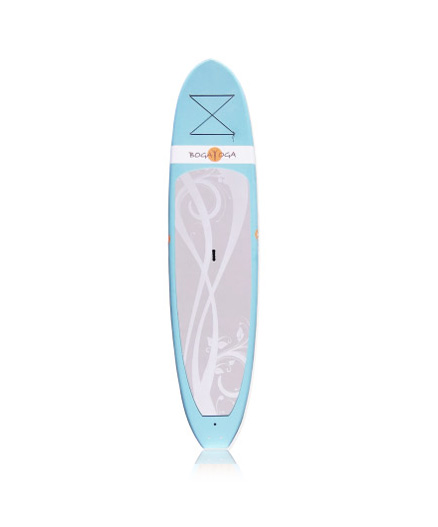 In consideration for the services provided by The Darien Community YMCA and/or its marital community, Holly Pond and Employees. Sup at The Y, including but not limited to stand up paddle boarding lessons, instructions, classes, workshops and/or for the use of rental, or lease of The Darien YMCA stand up paddle boards or stand up paddle board equipment, life vests or jackets, floatation devices, and other goods or equipment owned by The Darien YMCA, I HEREBY EXPRESSLY ACKNOWLEDGE AND AGREE TO THE FOLLOWING:    1. The risk of injury from the activities involved in this program is significant, including the potential for permanent paralysis and death, and while particular skills, equipment, and personal discipline may reduce this risk, the risk of serious injury does exist; and, 2. I KNOWINGLY AND FREELY ASSUME ALL SUCH RISKS, both known and unknown, EVEN IF ARISING FROM THE NEGLIGENCE OF THE RELEASEES or others, and assume full responsibility for my participation; and, 3. I willingly agree to comply with the stated and customary terms and conditions for participation. If, however, I observe any unusual significant hazard during my presence or participation, I will remove myself from participation and bring such to the attention of The Darien YMCA immediately; and, 4. I, for myself and on behalf of my heirs, assigns, personal representatives and next of relatives, HEREBY RELEASE, INDEMNIFY, AND HOLD HARMLESS The Darien Community YMCA, org, their officers, officials, agents, and/or employees, other participants, sponsoring agencies, sponsors, advertisers, and, if applicable, owners and lessors of premises used for the activity (“Releasees”), WITH RESPECT TO ANY AND ALL INJURY, DISABILITY, DEATH, or loss or damage to person or property, WHETHER ARISING FROM THE NEGLIGENCE OF THE RELEASEES OR OTHERWISE, to the fullest extent permitted by law.I HAVE READ THIS RELEASE OF LIABILITY AND ASSUMPTION OF RISK AGREEMENT, AM 18 YEARS OF AGE OR OLDER, FULLY UNDERSTAND ITS TERMS, UNDERSTAND THAT I HAVE GIVEN UP SUBSTANTIAL RIGHTS BY SIGNING IT, AND SIGN IT FREELY AND VOLUNTARILY WITHOUT ANY INDUCEMENT.___________________________________________________           _____________________________(PARTICIPANTS FULL NAME IN PRINT)                                               (DATE)___________________________________________________           _____________________________(PARTICIPANTS SIGNATURE)				                           (DATE SIGNED)FOR PARENTS/GUARDIANS OF PARTICIPANTS OF MINORITY AGE (UNDER AGE 18 AT TIME OF REGISTRATION) This is to certify that I, as parent/guardian with legal responsibility for this participant, do consent and agree to his/her release as provided above of all the Releasees, and for myself, my heirs, assigns, and next of relations, I release and agree to indemnify and hold harmless the Releasees from any and all liabilities incident to my minor child’s involvement in or participation in these programs as provided above, EVEN IF ARISING FROM THE NEGLIGENCE OF THE RELEASEES, to the fullest extent permitted by law. __________________________________________________  	 __________________________________________(PARTICIPANT NAME IN PRINT) 			 		 (PARENT/GUARDIAN NAME IN PRINT)__________________________________________________	  	__________________________________(PARENT/GUARDIAN SIGNATURE)				  	(DATE SIGNED) 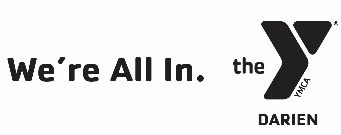 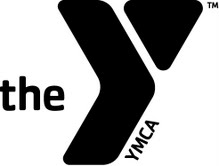 PHOTO RELEASE AGREEMENTI  do/do not (CIRCLE ONE)  grant permission for photos of Myself/my child (CIRCLE ONE OR BOTH), connected with the Darien YMCA programs, to be used for program publicity.  This might include newspaper articles, website pages, brochures, signage, social media, etc.  Participant’s Name________________________________________________________Participant’s Signature________________________________________________________Parent’s Signature (If participant is under 18)________________________________________________________Date